OBEC 				O B E C   D O L N Í   Ú J E Z D	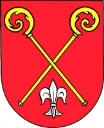 ZASTUPITELSTVO OBCEObecně závazná vyhláška obce Dolní Újezdč.  1/2024o nočním kliduZastupitelstvo obce Dolní Újezd se na svém zasedání dne 18.03.2024 usnesením číslo 7/6/2024 usneslo vydat na základě ustanovení § 10 písm. d) a ustanovení § 84 odst. 2 písm. h) zákona č. 128/2000 Sb., o obcích (obecní zřízení), ve znění pozdějších předpisů, a na základě ustanovení § 5 odst. 7 zákona č. 251/2016 Sb., o některých přestupcích, ve znění pozdějších předpisů, tuto obecně závaznou vyhlášku (dále jen „vyhláška“).Čl. 1Předmět Předmětem této vyhlášky je stanovení výjimečných případů, při nichž je doba nočního klidu vymezena dobou kratší nebo při nichž nemusí být doba nočního klidu dodržována.Čl. 2Doba nočního kliduDobou nočního klidu se rozumí doba od 22. do 6. hodiny.Čl. 3Stanovení výjimečných případůDoba nočního klidu nemusí být dodržována v případě následujících tradičních slavností:v noci z 31. prosince na 1. ledna z důvodu oslav Nového roku,v noci z 30. dubna na 1. května z důvodu „Pálení čarodějnic“ a akce „Stavění máje“.Doba nočního klidu se vymezuje od 2. do 6. hodiny v době konání následujících tradičních sportovních a společenských akcí a slavností:v noci z 26. na 27. dubna a v noci z 27. na 28. dubna 2024 z důvodu akce „Stavění máje“,v noci z 29. na 30. června 2024 z důvodu konání taneční zábavy „Benátská noc“,v noci z 13. na 14. července 2024 z důvodu konání taneční zábavy „Italská noc I“,v noci z 20. na 21. července 2024 z důvodu konání akce „Memoriál Bohouše Nováčka“,v noci z 27.  na 28. července 2024 z důvodu konání akce „Letní diskotéka“,v noci z 24. na 25. srpna 2024 z důvodu konání taneční zábavy „Italská noc II“;v noci z 16. na 17. srpna a v noci z 17. na 18. srpna 2024 z důvodu konání folkového festivalu „Újezdské babí léto 2024“,v noci z 7. na 8. září 2024 z důvodu konání „Vinobraní“.Čl. 4Zrušovací ustanoveníZrušuje se obecně závazná vyhláška č. 2/2023, o nočním klidu, ze dne 12.6.2023.Čl. 5ÚčinnostTato vyhláška nabývá účinnosti dnem 1.4.2024.	………………………………	………………………………	Miloš Vrabec	Ing. Stanislav Hladík 	starosta	místostarosta